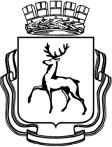 АДМИНИСТРАЦИЯ ГОРОДА НИЖНЕГО НОВГОРОДАДепартамент образованияМуниципальное бюджетное общеобразовательное учреждение«Школа № 64»                                                            УтверждаюДиректор  МБОУ «Школа № 64»_____________Н.А.МеркуловаПлан мероприятий по профилактике асоциального и суицидального поведения несовершеннолетних, со всеми участниками образовательного процесса   (обучающимися, родителями, педагогами) на январь – май 2020 годаЗам. директора по ВР    	                                              	               	Проскурина А.Г.тел.270-19-59    №Название мероприятияДата проведенияКатегория участниковОтветственные1Выявление и наблюдение за детьми, находящимися в социальноопасном положении и склонных к проявлению суицидального поведенияпостоянно1-11 классы Классные руководители, педагог- психолог2Проведение Советов профилактики (по отдельному плану)ежемесячно1-11 классыСоц. педагог3Инструктажи по правилам личной безопасности 1 раз в четвертьУчащиеся 1-11 кл.Классные руководители4Организация внеурочной деятельности учащихсясентябрь 2019 г.Учащиеся 1-11 кл.Зам. директора по ВР, педагог-организатор5Проведение индивидуальных бесед с учащимися, родителямипостоянноУчащиеся, родителиПедагог-психолог6Проведение лектория по выявлению несовершеннолетних, употребляющих психоактивные веществафевральПедагоги школыНижегородский региональный общественный фонд содействия  и развития спорта, образования и молодежной политики  фонд «Дружба», Педработники7Педагогические советы, совещания при директоре по соответствующей темеВ течение годаПедагоги школыЗам. директора по УВР8Просмотр видеороликов по профилактике наркотических и психотропных веществ.март4-8 классыНижегородский региональный общественный фонд содействия  и развития спорта, образования и молодежной политики  фонд «Дружба»,9Проведение единого классного часа: «Вредным привычкам нет, Здоровому образу – ДА!»апрель1-11 кл.Классные руководители, соц.педагог10Просвещение родителей (законных представителей) по вопросам профилактики суицидального поведения несовершеннолетних (родительское собрание)апрельродителиКлассные руководители, педагог-психолог11Работа родительского патруля с целью выявления мест скопления подростков1 раз в месяцродителиЗам.директора по ВР, РОДИТЕЛИ12Анализ результатов. Совещание при директоре: «О результатах профилактики суицида в школе»МайПедагоги школыАдминистрация школы, педагог-психолог, соц.педагог